                       385438, а. Ходзь, ул. Краснооктябрьская, 104, Кошехабльский район, Республика Адыгея,                                                                                    тел.факс: 8(87770) 9-67-40                                                                 E-mail: Xodzinskoe@mail.ru; сайт:  adm-hodz.ruПОСТАНОВЛЕНИЕГлавы муниципального образования«27» декабря 2017 г.                              № 36                               а. Ходзь«Об утверждении программы комплексного развития транспортной инфраструктуры муниципального образования «Ходзинское сельское поселение»с 2017-2027 годы»       В целях разработки комплекса мероприятий направленных на повышение надежности, эффективности и экологичности работы объектов транспортной инфраструктуры, расположенных на территории муниципального образования «Ходзинское сельское поселение», в соответствии с Постановлением Правительства РФ от 25 декабря 2015 г. № 1440 «Об утверждении требований к программам комплексного развития транспортной инфраструктуры поселений, городских округов», руководствуясь пунктом 5 части 1 статьи 14 Федерального закона от 06.10.2003 № 131-ФЗ «Об общих принципах организации местного самоуправления в Российской Федерации» и Уставом муниципального образования «Ходзинское сельское поселение»                                                     ПОСТАНОВЛЯЮ:Утвердить Программу комплексного развития транспортной инфраструктуры муниципального образования «Ходзинское сельское поселение» с 2017–2027гг. (приложение № 1 к настоящему Постановлению).Разместить настоящее постановление на информационном стенде и официальном сайте администрации муниципального образования «Ходзинское сельское поселение»Контроль за исполнением настоящего постановления возложить на первого заместителя главы администрации.Глава муниципального образования «Ходзинское сельское поселение»                                          Р.М.Тлостнаков                                         УТВЕРЖДАЮ: Администрация МО «Ходзинское  сельское поселение»Кошехабльского районаРеспублики АдыгеяГлава __________ Р.М. Тлостнаков.м.п.программа комплексного развитиятранспортной инфраструктурыХодзинского СЕЛЬСКоГО ПОСЕЛЕНИЯКошехабльского   районаРеспублики АдыгеяНА ПЕРИОД С 2017 ПО 2027 годы                                                                                        разработано:ООО «Т.Ю.Д.»генеральный директор ___________ З.К. Химишев                                                                                 	 м.п.СОДЕРЖАНИЕ ПАСПОРТ ПРОГРАММЫВЕДЕНИЕ	Программа комплексного развития систем транспортной инфраструктуры (далее - Программа) муниципального образования Дмитриевского сельского поселения Кошехабльского района Республики Адыгея  разработана (далее - МО) в соответствии с Федеральным законом от 29 декабря 2014года №456-ФЗ «О внесении изменений в Градостроительный кодекс Российской Федерации»  и Постановлением Правительства Российской Федерации от 25 декабря 2015года №1440»Об утверждении требований к программам комплексного развития транспортной инфраструктуры поселений, городских округов».Программа определяет основные мероприятия по повышения надежности функционирования транспортных систем, направления развития систем транспортной инфраструктуры МО, мероприятия по обеспечению комфортных и безопасных условий для проживания населения и улучшения экологического состояния МО. 1. ХАРАКТЕРИСТИКА СУЩЕСТВУЮЩЕГО СОСТОЯНИЯ ТРАНСПОРТНОЙ ИНФРАСТРУКТУРЫ1.1. Анализ положения поселения в структуре пространственной организации субъекта Российской Федерации.	Статус и границы муниципального образования «Ходзинское сельское поселение» определены Законом Республики Адыгея № 283 от 30 декабря 2004 года «О наделении муниципального образования «Кошехабльский район»  статусом муниципального района, об образовании муниципальных образований в его составе и об установлении их границ». Муниципальное образование «Ходзинское сельское поселение» является сельским поселением в составе муниципального образования «Кошехабльский район» расположенного на территории Республики Адыгея.МО «Ходзинское сельское поселение» Кошехабльского района Республики Адыгея находится в 51 км к югу от районного центра аула Кошехабль и в 70 км к востоку от Майкопа. Административный центр МО «Ходзинское сельское поселение» - а. Ходзь, который расположен на левом берегу реки Ходзи, от которой получил своё имя. Граница Ходзинского сельского поселения проходит по границе муниципального образования «Вольненское сельское поселение», а на юге Кошехабльского района Республики Адыгея России.  Общая площадь муниципального образования составляет 6820 га.	В состав поселения входит 1 населенный пункт а. Ходзь. 	Численность населения поселения составляет на  2017г. – 2855  человек. Территория поселения располагает экономически активной частью населения, что способствует привлечению его в экономику и организации новых рабочих мест.1.2 Социально-экономическая характеристика поселения, характеристика градостроительной деятельности на территории поселения, включая деятельность в сфере транспорта, оценка транспортного спроса	Стабильное улучшение качества жизни всех слоев населения, являющееся главной целью развития Ходзинского сельского поселения, в значительной степени определяется уровнем развития системы обслуживания, которая включает в себя учреждения образования, здравоохранения, спорта, культуры и искусства, торговли и т.д. Комплекс объектов социального и культурно-бытового обслуживания населения населенных пунктов образует социальную инфраструктуру. Трудоспособное население имеет сферы приложения труда, как в экономике поселения, так и в а. Кошехабль, используя преимущество близкого расположения и благоприятной транспортной доступности с районом для осуществления трудовой деятельности.	Общая площадь поселения составляет - 6820 га, в том числе:	Сельхозугодия – 5315,2 га	Пастбища – 740  га         Сенокосы-264,8	Приусадебные участки — 262,5  га	Общее количество земель фонда перераспределения – __539,16___га	Из них находящихся в аренде – 401,66_____га	Количество приусадебных участков (ЛПХ) – 819На территории поселения расположены 34 крестьянско-фермерских хозяйство, возделывающие 2462,3 га земли:На территории поселения также работают следующие предприятия:МБОУ ДОУ №11МБОУ ДОУ №12МБОУ СОШ №11Ходзинская врачебная амбулаторияВетлечебницаАптекаПекарняМельницаАЗС1.3 Характеристика функционирования и показатели работы транспортной инфраструктуры по видам транспортаПеревозка пассажиров по автомобильной дорогеСовременный уровень развития транспортной сети – хороший и удовлетворяющий потребностям населения и хозяйства.Расписание автобуса по основной остановке Ходзь 1.4	Характеристика сети дорог МО «Ходзинское сельское поселение»  Кошехабльского района Республики Адыгея, параметры дорожного движения и оценка качества содержания дорогТранспортно-географическое положение МО «Ходзинское сельское поселение»  Кошехабльского района Республики Адыгея, как в региональном масштабе, так и на локальном, внутрирайонном уровне, можно назвать выгодным.Сложившаяся исторически транспортная сеть остается неизменной, за исключением работ по реконструкции дорожной сети. Рассматривается благоустройство тротуаров вдоль основных улиц, создание пешеходных переходов особенно возле школ и детских образовательных учреждений.Основными улицами, служащими подъездами к административному центру являются ул. Краснооктябрьская, она же является въездной дорогой;Ул. Краснооктябрьская делит территорию  а .Ходзь  на две части жилой зоны, она так же является частью дороги регионального значения, которая проходит через поселение.Ул. Краснооктябрьская  является дорогой соединяющей общественный центр с амбулаторией (ФАП). ул. Краснооктябрьская, соединяет общественный центр с СОШ №11, Ул.Краснооктябрьская соединяет общественный центр с детским дошкольным учреждением МБОУ ДОУ №11,      МБОУ ДОУ №12.Здание и имущество Дома культуры и библиотеки находятся на балансе администрации  МО «Ходзинское сельское поселение». Заработную плату работникам Дома культуры и библиотеки  выплачивает  Управление культуры МО «Кошехабльский район».Основные улицы обеспечивают транспортную связь между главными улицами. Преимущественно движение легкового транспорта, учитывая, что в МО «Ходзинское сельское поселение» будет развиваться только строительство индивидуальной жилой застройки. Хранение индивидуального легкового транспорта будет осуществляться на собственной территории. На территории МО «Ходзинское сельское поселение» отсутствуют  пункты технического осмотра автомобилей. Ближайший ПТО автомобилей расположен в с. Казенно-Кужорской (22 км) .Автомобильные дороги имеют стратегическое значение для Ходзинского сельского поселения. Они связывают территорию поселения, обеспечивают жизнедеятельность и во многом определяют возможности развития экономики сельского поселения. Сеть автомобильных дорог обеспечивает мобильность населения и доступ к материальным ресурсам, а также позволяет расширить производственные возможности за счет снижения транспортных издержек и затрат времени на перевозки.Доступ к безопасным и качественным транспортным услугам определяет эффективность работы и развития производства, бизнеса и социальной сферы. Эффективное функционирование транспортного комплекса является важным условием для модернизации, перехода на инновационный путь развития и устойчивого роста экономики данной территории.В реализации транспортных связей ведущее место занимает автомобильный транспорт. В наличии имеются дороги с твёрдым асфальтовым покрытием, которые связывают сельские поселения района с районным центром и с основными транспортными артериями Республики Адыгея и Российской Федерации.	Транспортный комплекс Ходзинского сельского поселения представлен автомобильным видом транспорта. Каркас транспортной сети поселения формируется дорогами:	Плотность дорог общего пользования, в том числе с твердым покрытием  (км/км2): _30,87 км..Автодорога Мостовской – Ходзь- Курганинск , Псебай – Ходзь - Лабинск.	Дороги имеет межрегиональное значение, соединяет восточную часть РА с Краснодарским краем. Существующая дорога имеет параметры 3 технической категории. Интенсивность движения составляет до 3000 авт./сут.  Содержание дорог местного значения в 2016г. -2017г.:Дорожное строительство и содержание дорог территориального и федерального значения– представить приложение с перечнем	Таблица 1.Перечень автомобильных дорог общего пользования местного значения в Ходзинском сельском поселении.	Всего протяженность улично - дорожной сети в Ходзинском сельском поселении составляет  - _28,47 км. 	Плотность автомобильных дорог по территории Ходзинского сельского поселения составляет 1,7 км/кв.м. 	Ходзинское сельское поселение имеет устойчивую автотранспортную связь с районным центром.	Автомобильный транспорт используется для внутрирайонных перевозок, и для доставки грузов в поселение. 	Маршрутная система автобусного транспорта в МО развита достаточно. Обслуживает население автотранспортом __(организация)____ , по согласованному с администрацией Кошехабльского муниципального района расписанию. Все маршруты по отношению к населенным пунктам поселения являются транзитными, кроме а Ходзь. 	Водный, воздушный и железнодорожный транспорт отсутствует.	Анализ состава парка транспортных средств и уровня автомобилизации в поселении, обеспеченность парковкамиМО «Ходзинское сельское поселение»  Кошехабльского района Республики Адыгея предусмотрены обширные мероприятия по развитию улично-дорожной сети: уширение существующих дорог и доведение их параметров до нормативных, строительно-монтажные работы, реконструкция дорог. В соответствии с требованиями СП 42.13330.2011 «Градостроительство. Планировка и застройка городских и сельских поселений» ширина проезжей части магистрального значения принята равной 14 м, магистральной улицы районного значения – 8 м, улиц и дорог местного значения – 6 м. В качестве дорожной одежды предлагается вариант: - покрытие из мелкозернистого асфальтобетона, верхний слой толщиной 0,08 м; - покрытие из крупнозернистого асфальтобетона, нижний слой толщиной 0,14 м; - основание - первый слой - щебеночная смесь, толщиной 0,35 м; - основание - второй слой – щебеночная смесь (или ПГС) укрепленная неорганическим вяжущим, толщиной 0,18 м; - дополнительный слой основания из песка толщиной 0,40 м. Для движения пешеходов в составе улиц предусмотрены тротуары с шириной пешеходной части равной 1,0-2,0 м, варьирующейся в зависимости от категории улицы. На основании СП 42.13330.2011 уровень автомобилизации на расчетный срок принят равным 350 автомобилей на 1000 человек, при этом расчетное количество автомобилей составляет 1020 единиц. Потребность в АЗС определена исходя из норм: 1 топливораздаточная колонка АЗС на 1200 легковых автомобилей. В связи с этим, необходимость размещения дополнительной  автозаправочной станции нет. Согласно п. 6.40 СП 42.13330.2011 «Градостроительство. Планировка и застройка городских и сельских поселений» на 200 автомобилей необходимо предусмотреть 1 пост станции технического обслуживания. На расчетный срок общее количество автомобилей составит порядка 1200 единиц. Для обслуживания данного количества автомобилей необходимо порядка 1станций  технического обслуживания. Решением данного вопроса по обслуживанию автомобилей является Ближайший ПТО автомобилей расположенный в с. ___________ (12 км) .	1.6 Характеристика работы транспортных средств общего пользования, включая анализ пассажиропотокаЗагрузка парка транспортных средств показала, что выполняется норматив по организации числа перевезенных пассажиров.  Поэтому не предусмотрено увеличение продолжительности маршрутной сети общественного транспорта.1.7 Характеристика условий пешеходного и велосипедного   передвиженияВ соответствии со Сводом правил СП 42.13330.2011 «Градостроительство. Планировка и застройка городских и сельских поселений» затраты времени в сельских поселениях от мест проживания до мест работы для 90% трудящихся при численности населения 100 тыс. жителей и менее не должны превышать зону пешей доступности, что применительно к МО «Ходзинское сельское поселение»  Кошехабльского района Республики Адыгея данные мероприятия выполняются. Необходимо также отметить, что в 2017 году были разработаны Проекты организации дорожного движения, были уточнены схемы размещения дорожных знаков и разметки, что позволило создать достаточно комфортные условия для пешеходного движения. В поселении осуществляется велосипедное движение в местах общего пользования в неорганизованном порядке, в ходе разработки вышеуказанной программы планируется организовать типовые велосипедные дорожки, места хранения велосипедов, дорожную разметку для развития и популяризации велосипедного движения у жителей. Велосипедные маршруты должны строиться в соответствие с имеющимися предпочтениями жителей МО «Ходзинское сельское поселение»  Кошехабльского района Республики Адыгея.	1.8 Характеристика движения грузовых транспортных средств, оценка работ транспортных средств коммунальных и дорожных служб, состояния инфраструктуры для данных транспортных средствГрузовые транспортные средства, принадлежащие собственникам всех видов собственности на территории сельского поселения, составляют 11 % от общего количество автомобилей в поселении.Движение грузовых автотранспортных осуществляющего перевозки тяжеловесных и (или) крупногабаритных грузов, осуществляется на основании специального разрешения. Очистка автомобильных дорог в зимнее время проводится снегоуборочной техникой. Уборка улиц в летнее время проводится транспортными средствами коммунальных служб.1.9 Анализ уровня безопасности дорожного движенияЗа 2016 год на территории МО «Ходзинское сельское поселение»  Кошехабльского района Республики Адыгея зарегистрировано ___ дорожно-транспортных происшествий, в ____ из которых ____человек получили ранения. Причинами ДТП стали: не соответствие скорости конкретным условиям, не правильный выбор дистанции, не соблюдение очередности проезда, нарушение ПДД пешеходами и управление автотранспортом в нетрезвом состоянии. Для ликвидации выявленного очага аварийности назначены первоочередные и плановые мероприятия: Первоочередные мероприятия:- Усиление контроля и надзора за дорожным движением со стороны ДПС.- Внести коррективы в маршруты патрулирования нарядов ДПС.- Своевременная обработка противогололедными материалами. Плановые мероприятия:- Нанесение в летний период времени горизонтальной разметки, с применением современных лакокрасочных и световозвращающих материалов. - Шероховатая поверхностная обработка проезжей части.1.10 Оценка уровня негативного воздействия транспортной инфраструктуры на окружающую среду, безопасность и здоровье населенияАтмосферный воздух Качество атмосферного воздуха является одним из основных показателей окружающей среды, влияющим на здоровье людей. Его показатели меняются в зависимости от сезона и от приземных инверсий. В переходные сезоны (весной и осенью) устанавливается устойчивый перенос воздуха. Поэтому весной и осенью (апрель - май, октябрь - ноябрь) повторяемость умеренных и сильных ветров значительно увеличивается, застойных процессов не происходит и, как следствие, не накапливаются загрязняющие вещества в воздухе. Зимой (особенно в декабре - январе) преобладает антициклональный тип погоды со слабыми ветрами, инверсиями и, как следствие, туманами. Такие процессы препятствуют перемешиванию воздуха и способствуют накоплению загрязняющих веществ в приземном слое атмосферы. Летом, несмотря на малоподвижность атмосферной циркуляции не приводят к устойчивым периодам загрязнения приземного воздуха. Днем термическая конвекция создает турбулентность воздуха, что приводит к рассеиванию загрязняющих веществ в приземном слое. Дожди также способствуют очищению воздуха.Состояние воздушного бассейна зависит от количества выбросов загрязняющих веществ и их химического состава, а также от климатических условий, определяющих перенос, рассеивание и преобразование выбрасываемых веществ. Территория МО «Ходзинское сельское поселение»  Кошехабльского района Республики Адыгея по совокупности климатических параметров (мощности и интенсивности приземных инверсий, повторяемости застоев воздуха) не характеризуется повышенным потенциалом загрязнения атмосферы. Средняя за год концентрация формальдегида не превышала предельно допустимую норму.1.11 Характеристика существующих условий и перспектив развития и размещения транспортной инфраструктуры МО «Ходзинское сельское поселение»  Кошехабльского района Республики Адыгея На территории МО «Ходзинское  сельское поселение»  Кошехабльского района Республики Адыгея есть один вид транспорта общего пользования – автомобильный.Удовлетворительный уровень технического состояния автодорог при неудовлетворительном состоянии отдельных участков.Низкий уровень развития сервисной автодорожной инфраструктуры (наличие АЗС, АГНКС, придорожной торговли, СТО и т. п.).Быстро растущий уровень автомобилизации населения.Внешние перевозки осуществляются по междугородним маршрутам, которые отправляются от автобусной автостанции. Планировочная структура и сеть транспортных магистралей складывалась по мере развития территории сельского поселения.Система магистралей сельского поселения и районного значения в проекте формируется на основе использования существующих улиц, исходя из их значения в планировочной структуре поселения. Основные транспортные направления магистралей связаны с автодорогами внешнего транспорта.Застроенные территории поселения формировались на протяжении длительного срока, и в целом имеют большой процент физического и морального износа. Строительство объектов велось без планировочного регулирования (по старым красным линиям) в результате улицы, выполняющих функции магистралей поселения, имеют ненормативные поперечные профиля. Это приводит к нарушению:санитарных норм в полосе жилой застройки, прилегающей к транспортной магистрали (выброс выхлопных газов автомобилей, дискомфортный уровень транспортного шума);условий организации движения самого транспорта по чрезмерно узким с резкими поворотами улицам (нарушение норм безопасности движения, резкое снижение скоростей невозможность передвижения пешеходов).Транспортные переезды расположены в северной части поселения.Исторически сложившаяся сеть улиц (по состоянию на 2017 год) не приспособлена к функции современного транспортного движения. Весь перечень улиц поселения свидетельствует о чрезмерной размельченности улично-квартальной сети. По признаку благоустройства преобладают улицы с асфальтобетонным покрытием. Ширина асфальтобетонных покрытий 6-7 м, грунтовых от 4,5 до 6 м; щебеночных от 5 до 6 м. Износ покрытий колеблется в диапазоне от 10 до 60%.В этом случае единственно возможным средством является преобразования магистральной сети в соответствии с требованием градостроительных и технических нормативов.Развитие сети автостоянок с учетом увеличения транспорта в будущемна подъездах к поселению с основных транспортных направлений;в центральной части поселения;для обслуживания зоны отдыха и туризма;в производственной зоне поселения, в общественных центрах жилых районов.В 2016-2017 гг. проведены работы по освещению и ______________1.12. Оценка нормативно-правовой базы, необходимой для функционирования и развития транспортной инфраструктуры МО «Ходзинское  сельское поселение»  Кошехабльского района Республики АдыгеяПрограмма комплексного развития транспортной инфраструктуры МО «Ходзинское сельское поселение»  Кошехабльского района Республики Адыгея на 2017 - 2027 подготовлена на основании: - Градостроительного кодекса РФ от 29 декабря 2004 №190 – ФЗ;- Федерального закона от 29 декабря 2014года №456 – ФЗ «О внесении изменений в Градостроительный кодекс РФ и отдельные законные акты РФ»;- Федерального закона от 06 октября 2003 года № 131-ФЗ «Об общих принципах организации местного самоуправления в Российской Федерации»;- Федерального закона от 08.11.2007 № 257-ФЗ «Об автомобильных дорогах и о дорожной деятельности в Российской Федерации и о внесении изменений в отдельные законодательные акты Российской Федерации»; - Федерального закона от 09.02.2007 № 16-ФЗ «О транспортной безопасности»;- поручения Президента Российской Федерации от 17 марта 2011 года Пр-701; - постановление Правительства Российской Федерации от 25 декабря 2015 года Пр-N1440 «Об утверждении требований к программам комплексного развития транспортной инфраструктуры поселений, городских округов»; - Приказа министерства транспорта Российской Федерации от 16.11.2012 № 402 «Об утверждении Классификации работ по капитальному ремонту, ремонту и содержанию автомобильных дорог»;Основными направлениями совершенствования нормативно-правовой базы, необходимой для функционирования и развития транспортной инфраструктуры поселения являются:- применение экономических мер, стимулирующих инвестиции в объекты транспортной инфраструктуры;- координация мероприятий и проектов строительства и реконструкции объектов транспортной инфраструктуры между органами государственной власти (по уровню вертикальной интеграции) и бизнеса;- координация усилий федеральных органов исполнительной власти, органов исполнительной власти Республики Адыгея, органов местного самоуправления, представителей бизнеса и общественных организаций в решении задач реализации мероприятий (инвестиционных проектов);- запуск системы статистического наблюдения и мониторинга необходимой обеспеченности учреждениями транспортной инфраструктуры поселений в соответствии с утвержденными и обновляющимися нормативами; - разработка стандартов и регламентов эксплуатации и (или) использования объектов транспортной инфраструктуры на всех этапах жизненного цикла объектов.РАЗДЕЛ 2. ПРОГНОЗ ТРАНСПОРТНОГО СПРОСА, ИЗМЕНЕНИЯ ОБЪЕМОВ И ХАРАКТЕРА ПЕРЕДВИЖЕНИЯ НАСЕЛЕНИЯ И ПЕРЕВОЗОК ГРУЗОВ НА ТЕРРИТОРИИ МО «ХОДЗИНСКОЕ СЕЛЬСКОЕ ПОСЕЛЕНИЕ»  КОШЕХАБЛЬСКОГО  РАЙОНА РЕСПУБЛИКИ АДЫГЕЯ2.1. Прогноз социально-экономического и градостроительного развития поселенияПрогнозные темпы экономического развития МО «Ходзинское сельское поселение»  Кошехабльского района Республики Адыгея указаны в стратегии социально-экономического развития Кошехабльского района. Также в соответствии с нормативами градостроительного проектирования рассчитаны в соответствии с СП 42.13330.2011 «Градостроительство. Планировка и застройка городских и сельских поселений».В программе рассчитаны планируемые места организации остановок транспортных средств на расстоянии пешеходных подходов не более 250 метров, в коммунальных и складских зонах не более 400 м, в зонах массового отдыха и спорта не более 800 м от главного входа. На расчетный срок развитие улично- дорожной сети не предусмотрено. Необходима реконструкция существующих улиц.Развитие социальной сферы напрямую зависит от демографических процессов и роста численности населения. Средний сценарий демографического прогноза, как наиболее вероятный, с учетом существующих демографических процессов предполагает, что численность населения увеличится в целом до уровня  2,92 тыс. человек к  2027 г., т.е. вырастет всего на 7%. Таким образом, необходимость создания новых социальных объектов на территории МО «Ходзинское  сельское поселение»  Кошехабльского района Республики Адыгея отсутствует. Тем не менее, требуется оптимизировать существующую сеть социально-бытового обслуживания с доведением основных характеристик объектов до установленных социальных норм и нормативов и обеспечением равных возможностей доступа жителей аула к объектам социального назначения.В территориальном размещении объектов социальной сферы отразились особенности исторического и пространственного развития поселения. Новые объекты социального назначения планируется размещать в предусмотренных проектом общественно-деловых зонах каждого планировочного района МО «Ходзинское сельское поселение»  Кошехабльского района Республики Адыгея, и тем самым способствовать рациональному размещению данных объектов на территории поселения.Анализ существующего состояния системы обслуживания позволил выйти на проектные решения. В свою очередь, эти решения позволят обеспечить население всем необходимым в экономически оправданных пределах в отношении транспортной доступности социальных объектов и ассортимента услуг, повысить уровень жизни, создать полноценные условия труда, быта и отдыха жителей, а также создать необходимые условия для развития туризма.Оценка потребности жителей поселения  в объектах и услугах социально-культурной сферы проводилась на основании социальных нормативов и норм, утвержденных распоряжением Правительства России от 3 июня 1996 года № 1063-р и «Методикой определения нормативной потребности субъектов РФ в объектах социальной инфраструктуры», одобренной распоряжением Правительства России от 19 октября 1999 года № 1683-р.Анализ положения дел в системе образования МО «Ходзинское сельское поселение»  Кошехабльского района Республики Адыгея выявил , что потребность населения в строительстве нового детского сада отсутствует обеспеченность 100%, дефицита в квалифицированных педагогических кадрах работающих в дошкольных образовательных учреждениях не существует,   материально-техническая база учреждений соответствует потребностям и обеспечена в полной мере. 2.2. Прогноз транспортного спроса МО «Ходзинское сельское поселение»  Кошехабльского района Республики Адыгея, объемов и характера передвижения населения и перевозок грузов по видам транспортаОдним из главных условий социально-экономического и градостроительного развития станицы является развитие внешнего транспорта. Автомобильный транспортАвтомобильный транспорт продолжит играть главную роль в транспортных связях поселения. Потребуется повышение уровня существующей автомобильной инфраструктуры в соответствие с современными требованиями и растущими потребностями экономики и населения.В Программе  предусматриваются следующие направления развития автомобильного транспорта:- реконструкция автомобильной дороги по ул.Первомайская, Кабардинская, Интернациональная, Маяковского, Шовгенова, Мира, Мичурина, Свердлова, Калинина.По ул. . ________________;- развитие сети парковок и стоянок перед административными, социальными и коммерческими объектами;- строительство стоянок для большегрузного транспорта;- развитие сети АГЗС;- увеличение числа станций технического обслуживания автомобилей (СТО);- развитие инфраструктуры придорожного сервиса на автомобильных дорогах Ходзинского сельского поселения.2.3 Прогноз развития транспортной инфраструктуры по видам транспортаТранспортная инфраструктура поселения представлена автостоянками, искусственными сооружениями, средствами регулирования движения, предприятиями автосервиса, автозаправочными станциями.По состоянию на 2017 год благоустроенные автостоянки находятся в центральной части сельского поселения.Проектное решение предусматривает необходимость размещения автостоянок, в жилых районах, на территории производственной зоны и автобусные остановки – 3 ед..Размещение автостоянок при отдельных зданиях будет определяться на следующей стадии градостроительного проектирования – в проекте детальной планировки.Хранение транспортных средств населения в зоне усадебной застройки осуществляется на частных приусадебных участках, открытых площадях на территории кварталов с радиусом пешеходной доступности до 1 км. Легковой и грузовой транспорт предприятий паркуется в гаражах манежного типа или малых гаражах при предприятиях. Размещение гаражей для зоны зоны выборочной реконструкции предусматривается в санитарно-защитной зоне в озеленяемом пространственном разрыве производственной зоны.Таблица 2 – Прогнозные значения развития транспортной инфраструктуры до 2027 года2.4   Прогноз развития дорожной сетиОтдельные участки автомобильных дорог местного значения, особенно в черте аула, характеризуются средней интенсивностью движения, это позволяет обеспечить выполнение требований к пропускной способности, комфорту и безопасности участников дорожного движения. Внутрирайонные тенденции в развитии и совершенствовании сети автомобильных дорог заключаются в необходимости решения вопросов по повышению степени транспортной связанности населенных пунктов Кошехабльского района, обеспечения возрастающей потребности населения района в мобильности, транспортной доступности автомобильных маршрутов.2.5 Прогноз уровня автомобилизации, параметров дорожного движенияТаблица 4 – Прогнозные значения уровня автомобилизации до 2027 года, ед.2.6 Прогноз показателей безопасного дорожного движенияТаблица 5 – Прогнозные значения показателей безопасности дорожного движения до 2027 годаРАЗДЕЛ 3. УКРУПНЕННАЯ ОЦЕНКА ПРИНЦИПИАЛЬНЫХ ВАРИАНТОВ РАЗВИТИЯ ТРАНСПОРТНОЙ ИНФРАСТРУКТУРЫ И ВЫБОР ПРЕДЛАГАЕМОГО К РЕАЛИЗАЦИИ ВАРИАНТАПри рассмотрении принципиальных вариантов развития транспортной инфраструктуры Ходзинского сельского поселения необходимо учитывать прогноз численности населения, прогноз социально-экономического и градостроительного развития, деловую активность на территории Поселения. При разработке сценариев развития транспортного комплекса помимо основных показателей социально-экономического развития учитывались макроэкономические тенденции, таким образом, были разработаны 3 сценария на вариантной основе в составе двух основных вариантов – вариант 1 (базовый) и вариант 2 (умеренно- оптимистичный) и варианта 3 (экономически обоснованный) предлагаемого к реализации с учетом всех перспектив развития Поселения. Варианты 1, 2 прогноза разработаны на основе единой гипотезы внешних условий. Различие вариантов обусловлено отличием моделей поведения частного бизнеса, перспективами повышения его конкурентоспособности и эффективностью реализации государственной политики развития.Вариант 1 (базовый). Предполагается сохранение инерционных трендов, сложившихся в последний период, консервативную инвестиционную политику частных компаний, ограниченные расходы на развитие компаний инфраструктурного сектора, при стагнации государственного спроса. Также данным вариантом учитывается агрессивная внешняя среда, сложившаяся благодаря введенным санкциям и санкционной политике Европейского союза. Вариант 2 (умеренно-оптимистичный). На территории Ходзинского сельского поселения предполагается проведение более активной политики, направленной на снижение негативных последствий, связанных с ростом геополитической напряженности, и создание условий для более устойчивого долгосрочного роста. Сценарий характеризует развитие экономики в условиях повышения доверия частного бизнеса, применения дополнительных мер стимулирующего характера, связанных с расходами бюджета по финансированию новых инфраструктурных проектов, поддержанию кредитования наиболее уязвимых секторов экономики, увеличению финансирования развития человеческого капитала. Сценарий характеризуется ростом экономической активности транспортных и пассажирских перевозок, увеличение деловой активности, предполагает также привлечение инвестиций. Вариант 3 (экономически обоснованный). На территории поселения предполагается проведение более активной политики, направленной на снижение негативных последствий, связанных с ростом геополитической напряженности, и создание условий для более устойчивого долгосрочного роста. Сценарий характеризует развитие экономики в условиях повышения доверия частного бизнеса, применения дополнительных мер стимулирующего характера, связанных с расходами бюджета по финансированию новых инфраструктурных проектов, поддержанию кредитования наиболее уязвимых секторов экономики, увеличению финансирования развития человеческого капитала. Сценарий предполагает комплексную реализацию основных мероприятий по развитию улично-дорожной сети в Ходзинском сельском поселении, предполагает рост транспортной инфраструктуры опережающими темпами, расширение индивидуального жилищного строительства, развитие инфраструктуры пассажирских перевозок.РАЗДЕЛ 4.   ПЕРЕЧЕНЬ МЕРОПРИЯТИЙ (ИНВЕСТИЦИОННЫХ ПРОЕКТОВ) ПО ПРОЕКТИРОВАНИЮ, СТРОИТЕЛЬСТВУ, РЕКОНСТРУКЦИИ ОБЪЕКТОВ ТРАНСПОРТНОЙ ИНФРАСТРУКТУРЫ ПРЕДЛАГАЕМОГО К РЕАЛИЗАЦИИ ВАРИАНТА РАЗВИТИЯ ТРАНСПОРТНОЙ ИНФРАСТРУКТУРЫРазвитие транспорта на территории Ходзинского сельского поселения должно осуществляться на основе комплексного подхода, ориентированного на совместные усилия различных уровней власти: федеральных, региональных, муниципальных. Транспортная система сельского поселения является элементом транспортной системы региона, поэтому решение всех задач, связанных с оптимизацией транспортной инфраструктуры на территории, не может быть решено только в рамках полномочий органов местного самоуправления. Данные в Программе предложения по развитию транспортной инфраструктуры предполагается реализовывать с участием бюджетов всех уровней. Задачами органов местного самоуправления станут организационные мероприятия по обеспечению взаимодействия органов государственной власти и местного самоуправления, подготовка инициативных предложений для органов местного самоуправления Кошехабльского  района и органов государственной власти Республики Адыгея по развитию транспортной инфраструктуры.Основные направления развития транспортной инфраструктуры на федеральном уровне определены транспортной стратегией Российской Федерации, утверждённой распоряжением Правительства РФ от 22 ноября 2008 г. N 1734-р.Стратегическая цель развития транспортной системы в соответствии с Транспортной стратегией - удовлетворение потребностей инновационного социально ориентированного развития экономики и общества в конкурентоспособных качественных транспортных услугах.Для создания эффективной конкурентоспособной транспортной системы необходимы 3 основные составляющие:- конкурентоспособные высококачественные транспортные услуги;- высокопроизводительные безопасные транспортная инфраструктура и транспортные средства, которые необходимы в той мере, в которой они обеспечат конкурентоспособные высококачественные транспортные услуги;- создание условий для превышения уровня предложения транспортных услуг над спросом (в противном случае конкурентной среды не будет).                                                                                                                                        Таблица .1.Ремонт покрытия автомобильных дорог общего пользования местного значения в Ходзинском сельском поселении.РАЗДЕЛ 5. ОЦЕНКА ЭФФЕКТИВНОСТИ ПРОГРАММЫЦель программы - обеспечение нормативного соответствия и надежности функционирования транспортных систем, способствующих комфортным и безопасным условиям для проживания людей. Для достижения цели и решения задач Программы в зависимости от конкретной ситуации могут применяться следующие источники финансирования: Федеральный бюджет, республиканский бюджет, бюджет Кошехабльского муниципального района, бюджет Ходзинского сельского поселения, средства дорожных фондов, инвестиции и внебюджетные средства.Таблица РАЗДЕЛ 6. ПРЕДЛОЖЕНИЯ ПО ИНСТИТУЦИОНАЛЬНЫМ ПРЕОБРАЗОВАНИЯМ, СОВЕРШЕНСТВОВАНИЮ ПРАВОВОГО И ИНФОРМАЦИОННОГО ОБЕСПЕЧЕНИЯ ДЕЯТЕЛЬНОСТИ В СФЕРЕ ПРОЕКТИРОВАНИЯ, СТРОИТЕЛЬСТВА, РЕКОНСТРУКЦИИ ОБЪЕКТОВ ТРАНСПОРТНОЙ ИНФРАСТРУКТУРЫ НА ТЕРРИТОРИИ ХОДЗИНСКОГО СЕЛЬСКОГО ПОСЕЛЕНИЯВ современных условиях для эффективного управления развитием территории сельского поселения недостаточно утвердить документ территориального планирования, отвечающий актуальным требованиям законодательства и имеющий обоснование основных решений с точки зрения удовлетворения потребностей населения в услугах объектов различных видов инфраструктуры. Ограниченность ресурсов местных бюджетов для создания объектов местного значения обуславливает необходимость тщательного планирования реализации документов территориального планирования. Ведь только в случае успешной реализации обоснованных решений градостроительная политика может быть признана эффективной. В ноябре 2014 года в план мероприятий («дорожную карту») «Совершенствование правового регулирования градостроительной деятельности и улучшение предпринимательского климата в сфере строительства» (утвержденный распоряжением Правительства РФ от 29 июля 2013 г. № 1336-р) было включено мероприятие по установлению обязанности органов местного самоуправления утверждать программы развития транспортной и социальной инфраструктуры (далее также – Программы) в 6-месячный срок с даты утверждения генеральных планов городских поселений, городских округов и сельских поселений. Затем, в конце декабря 2014 года в Градостроительный кодекс РФ были внесены изменения, касающиеся программ комплексного развития социальной инфраструктуры. Сегодня, в соответствии со статьей 8 Градостроительного кодекса РФ, к полномочиям органов местного самоуправления городских округов и поселений в области градостроительной деятельности относятся разработка и утверждение программ комплексного развития транспортной инфраструктуры городских округов и поселений (соответственно). В соответствии со статьей 26 Градостроительного кодекса РФ, реализация генерального плана городского округа или поселения осуществляется путем выполнения мероприятий, которые предусмотрены в том числе программами комплексного развития транспортной инфраструктуры муниципальных образований. Следует отметить, что разработка и утверждение программ комплексного развития социальной инфраструктуры сельских поселений, по общему правилу, относится к полномочиям органов местного самоуправления района в области градостроительной деятельности (в соответствии с частью 4 статьи 14 Федерального закона от 6 октября 2003 г. № 131-ФЗ «Об общих принципах организации местного самоуправления в Российской Федерации», пунктом 4 Требований к программам комплексного развития социальной инфраструктуры поселений, городских округов, утвержденных постановлением Правительства Российской Федерации от 1 октября 2015 г. № 1050). В то же время, разработка и утверждение таких программ в отношении городских округов и сельских поселений, по общему правилами, должна обеспечиваться органами местного самоуправления соответствующих муниципальных образований. Программа комплексного развития транспортной инфраструктуры городского округа, поселения – документ, устанавливающий перечень мероприятий (инвестиционных проектов) по проектированию, строительству, реконструкции объектов транспортной инфраструктуры поселения, городского округа, которые предусмотрены государственными и муниципальными программами, стратегией социально- экономического развития поселения и планом мероприятий по реализации стратегии социально-экономического развития поселения планом и программой комплексного социально-экономического развития поселения, городского округа, инвестиционными программами субъектов естественных монополий, договорами о развитии застроенных территорий, договорами о комплексном освоении территорий, иными инвестиционными программами и договорами, предусматривающими обязательства застройщиков по завершению в установленные сроки мероприятий по проектированию, строительству, реконструкции объектов транспортной инфраструктуры. Положения Градостроительного кодекса РФ и существование отдельных Требований указывает на то, что программа комплексного развития транспортной инфраструктуры по своему статусу не идентична муниципальной программе, предусматривающей мероприятия по созданию объектов местного значения в сфере транспортной инфраструктуры. Программа комплексного развития транспортной инфраструктуры – это важный документ планирования, обеспечивающий систематизацию всех мероприятий по проектированию, строительству, реконструкции объектов транспортной инфраструктуры различных видов. Программы имеют высокое значение для планирования реализации документов территориального планирования. Следует отметить, что сроки разработки и утверждения Программ связаны со сроками утверждения генерального плана. Программы комплексного развития транспортной инфраструктуры городских округов и поселений подлежат утверждению в шестимесячный срок с даты утверждения генеральных планов соответствующих муниципальных образований. В связи с этим, представляется целесообразным организовывать разработку проекта Программы в составе единого комплексного проекта управления развитием территории городского округа или поселения, в который также входит и разработка генерального плана.Основными направлениями совершенствования нормативно-правовой базы, необходимой для функционирования и развития транспортной инфраструктуры поселения являются: - применение экономических мер, стимулирующих инвестиции в объекты транспортной инфраструктуры; - координация мероприятий и проектов строительства и реконструкции объектов транспортной инфраструктуры между органами государственной власти (по уровню вертикальной интеграции) и бизнеса; - запуск системы статистического наблюдения и мониторинга необходимой обеспеченности учреждениями транспортной инфраструктуры поселений в соответствии с утвержденными и обновляющимися нормативами; - разработка стандартов и регламентов эксплуатации и (или) использования объектов транспортной инфраструктуры на всех этапах жизненного цикла объектов.Для создания эффективной конкурентоспособной транспортной системы необходимы 3 основные составляющие:- конкурентоспособные высококачественные транспортные услуги;- высокопроизводительные безопасные транспортная инфраструктура и транспортные средства, которые необходимы в той мере, в которой они обеспечат конкурентоспособные высококачественные транспортные услуги; - создание условий для превышения уровня предложения транспортных услуг над спросом. Основными приоритетами развития транспортного комплекса сельского поселения должны стать: на первом этапе (2017-2027гг.): - ремонт и реконструкция дорожного покрытия существующей улично-дорожной сети; - реконструкция и модернизация объектов транспортной инфраструктуры; - создание новых объектов транспортной инфраструктуры, отвечающая прогнозируемым потребностям предприятий и населения. Развитие транспорта на территории сельского поселения должно осуществляться на основе комплексного подхода, ориентированного на совместные усилия различных уровней власти: федеральных, региональных, муниципальных. Транспортная система Дмитриевского сельского поселения является элементом транспортной системы региона, поэтому решение всех задач, связанных с оптимизацией транспортной инфраструктуры на территории, не может быть решено только в рамках полномочий органов местного самоуправления Дмитриевского сельского поселения. Данные в Программе предложения по развитию транспортной инфраструктуры предполагается реализовывать с участием бюджетов федерального уровня и бюджета поселения. Задачами органов местного самоуправления станут организационные мероприятия по обеспечению взаимодействия органов государственной власти и местного самоуправления, подготовка инициативных предложений по развитию транспортной инфраструктуры. Таким образом ожидаемыми результатами реализации запланированных мероприятий будут являться ввод в эксплуатацию предусмотренных Программой объектов транспортной инфраструктуры для целях обеспечения нормативного соответствия и надежности функционирования транспортных систем, способствующих комфортным и безопасным условиям для проживания людей в Ходзинском сельском поселении.7.	ПЕРЕЧЕНЬ МЕРОПРИЯТИЙ (ИНВИСТИЦИОННЫХ ПРОЕКТОВ) ПО ПРОЕКТИРОВАНИЮ, СТРОИТЕЛЬСТВУ, РЕКОНСТРУКЦИИ ОБЪЕКТОВ ТРАНСПОРТНОЙ ИНФРАСТРУКТУРЫ ПРЕДЛАГАЕМЫХ К РЕАЛИЗАЦИИ ВАРИАНТОВ РАЗВИТИЯ ТРАНСПОРТНОЙ ИНФРАСТРУКТУРЫ, ТЕХНИКО-ЭКОНОМИЧЕСКИХ ПАРАМЕТРОВ ОБЪЕКТОВ ТРАНСПОРТА, ОЧЕРЕДЬ РЕАЛИЗАЦИИ МЕРОПРИЯТИЙ (ЕНВЕСТИЦИОННЫХ ПРОЕКТОВ)ПРОГРАММА КОМПЛЕКСНОГО РАЗВИТИЯ ТРАНСПОРТНОЙ ИНФРАСТРУКТУРЫ МО «ХОДЗИНСКОЕ СЕЛЬСКОЕ ПОСЕЛЕНИЕ»КОШЕХАБЛЬСКОГО РАЙОНА РЕСПУБЛИКИ АДЫГЕЯна период до 2027 годаРазработчик:Общество с ограниченной ответственностью «Т.Ю.Д.»Юридический/фактический адрес: 385006, Республика Адыгея, г. Майкоп, ул. Калинина, 210 стел/факс: 8 (8772) 52-22-38электронная почта: tud_2000@mail.ruЗаказчик: Администрация МО «Ходзинское сельское поселение»Кошехабльского района Республики АдыгеяЮридический адрес: 385 438, Республика Адыгея, Кошехабльский район,а. Ходзь, ул. Краснооктябрьская 104Веб-сайт http://adm-hodz.ruЭлектронная почта: xodzinskoe@mail.ruТелефон:   8(87770) 9-67-40.РЕСПУБЛИКА АДЫГЕЯАДМИНИСТРАЦИЯ Муниципального образования «ХОДЗИНСКОЕ СЕЛЬСКОЕ ПОСЕЛЕНИЕ»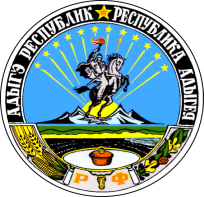 АДЫГЭ РЕСПУБЛИКМУНИЦИПАЛЬНЭ ГЪЭПСЫКIЭ ЗИIЭ«ФЭДЗЬ КЪОДЖЭ ПСЭУПI»ПАСПОРТ  ПРОГРАММЫ4РАЗДЕЛ 1.  ХАРАКТЕРИСТИКА СУЩЕСТВУЮЩЕГО СОСТОЯНИЯ ТРАНСПОРТНОЙ ИНФРАСТРУКТУРЫ61.1 Анализ положения Ходзинского  сельского поселения в структуре пространственной организации Российской Федерации61.2 Социально-экономическая характеристика поселения, характеристика градостроительной деятельности на территории поселения, включая деятельность в сфере транспорта, оценка транспортного спроса81.3 Характеристика функционирования и показатели работы транспортной инфраструктуры по видам транспорта91.4 Характеристика сети дорог, параметры дорожного движения и оценка качества содержания дорог111.5 Анализ состава парка транспортных средств и уровня автомобилизации в поселении171.6 Характеристика работы транспортных средств общего пользования, включая анализ пассажиропотока181.7 Характеристика условий пешеходного и велосипедного передвижения181.8 Характеристика движения грузовых транспортных средств, оценка работ транспортных средств коммунальных и дорожных служб, состояния инфраструктуры для данных транспортных средств181.9 Анализ уровня безопасности дорожного движения191.10 Оценка уровня негативного воздействия транспортной инфраструктуры на окружающую среду, безопасность и здоровье населения191.11 Характеристика существующих условий и перспектив развития и размещения транспортной инфраструктуры Ходзинского сельского поселения201.12 Оценка нормативно-правовой базы, необходимой для функционирования и развития транспортной инфраструктуры Ходзинского сельского поселения22Раздел 2. Прогноз транспортного спроса, изменения объемов и характера передвижения населения и перевозок грузов на территории   Ходзинского сельского поселения 232.1 Прогноз социально-экономического и градостроительного развития поселения232.2 Прогноз транспортного спроса Ходзинского  сельского поселения, объемов и характера передвижения населения и перевозок грузов по видам транспорта252.3 Прогноз развития транспортной инфраструктуры по видам транспорта252.4 Прогноз развития дорожной сети272.5 Прогноз уровня автомобилизации, параметров дорожного движения272.6 Прогноз показателей безопасного дорожного движения27Раздел 3. Принципиальные варианты развития транспортной инфраструктуры и их укрупненная оценка по целевым показателям (индикаторам) развития транспортной инфраструктуры с последующим выбором предлагаемого к реализации варианта28Раздел 4. Перечень мероприятий (инвестиционных проектов) по проектированию, строительству, реконструкции объектов транспортной инфраструктуры предлагаемого к реализации варианта развития транспортной инфраструктуры, технико-экономических параметров объектов транспорта, очередность реализации мероприятий (инвестиционных проектов)30Раздел 5. Оценка эффективности мероприятий (инвестиционных проектов) по проектированию, строительству, реконструкции объектов транспортной инфраструктуры предлагаемого к реализации варианта развития транспортной инфраструктуры34Раздел 6. Предложения по институциональным преобразованиям, совершенствованию правового и информационного обеспечения деятельности в сфере проектирования, строительства, реконструкции объектов транспортной инфраструктуры на территории поселения3741Наименование ПрограммыПрограмма комплексного развития систем транспортной инфраструктуры МО «Ходзинского сельского поселения» Кошехабльского района Республики Адыгея  на период 2017- 2027 годыОснования для разработки Программыс Федеральным законом от 29 декабря 2014года №456-ФЗ «О внесении изменений в Градостроительный кодекс Российской Федерации»,   Постановлением Правительства Российской Федерации от 25 декабря 2015года №1440»Об утверждении требований к программам комплексного развития транспортной инфраструктуры поселений, городских округов».Заказчик ПрограммыАдминистрация МО «Ходзинское сельское поселение» Кошехабльского района Республики Адыгея  Разработчик программыООО «Т.Ю.Д.»Цели и задачи ПрограммыОбеспечение качественного транспортного обслуживания населения путем совершенствования транспортных связей, реализуемых по следующим направлениям:- создание новых и модернизация существующих базовых объектов транспортной инфраструктуры;- реализация внешних транспортных связей путем интеграции в федеральные транспортные сети;- повышение качества внутренних транспортных связей за счет совершенствования всего транспортного каркаса и отдельных его элементов.Важнейшие целевые показатели ПрограммыБезопасность, качество и эффективность транспортного обслуживания населения, юридических лиц и индивидуальных предпринимателей на территории поселения. Доступность объектов транспортной инфраструктуры для населения и субъектов экономической деятельности в соответствии с нормативами градостроительного проектирования поселения. Развитие транспортной инфраструктуры, сбалансированное с градостроительной деятельностью в поселении, повышения эффективности функционирования. Создание приоритетных условий для обеспечения безопасности жизни и здоровья участников движения. Создание условий для пешеходного и велосипедного движения населенияСроки и этапы реализации Программы2017- 2027 годыОсновные мероприятия ПрограммыПоэтапная реконструкция сетей транспортной инфраструктуры; Поэтапная модернизация направленные на увеличение эффективности транспортного обслуживания, повышение безопасности дорожного движения;Поэтапное приведение технического уровня существующих автомобильных дорог в соответствие с нормативными требованиями; Объёмы и источники финансирования программыФинансовое обеспечение мероприятий Программы осуществляется за счёт средств инвестиционных программ, средств бюджета сельского поселения в рамках муниципальных целевых программ и привлечения частных инвестиций. Объём финансирования Программы составляет  _______000 тыс. руб.№Наименование КФХКоличество обрабатываемых земель, га1Глава КФХ «Пшихожев А.Ю»9362Глава КФХ «Гаунов М.Д»82,53Глава КФХ «Гашев И.С.»454Глава КФХ «Дечев А.М.»+32,55Глава КФХ «Машуков Х.М.»356Глава КФХ «Безруков З.Р.»707Глава КФХ «Теунов К.Х.»508Глава КФХ «Теунов Н.М.»112,59Глава КФХ «Хамуков Д.Х.»38,510Глава КФХ «Галюкова Ж.М.»37,511Глава КФХ «Камбичоков Р.Н.»2512Глава КФХ «Ашев Б.С.»77,513Глава КФХ «Гедугошев А.А.»3014Глава КФХ»Ляфишев З.С.1015Глава КФХ «Бекиров А.А.»6016Глава КФХ «Мамижев М.А»2117Глава КФХ «Хуажев А.З»22,518Глава КФХ «Кушхов М.Б.9,119Глава КФХ «Ципинов И.З.»2020Глава КФХ «Тхагалегов М.А»1321Глава КФХ «Бижева Ж.Н.»112,522Глава КФХ «Хамуков К.З.»13723Глава КФХ «Тхабисимов Б.Р.»9,524ИП «Псеунов Б.А.»34,825Глава КФХ «Макаов А.Х.»17,426Глава КФХ «Бегельдиев А.М.»107,527Глава КФХ «Ципинов А.Т.»12,528Глава КФХ «Шумахов Х.А.»12,529Глава КФХ «Ашев Д.С.»97,530Глава КФХ «Киржинов А.К.»12,531Глава КФХ «Бегеретова Ж.М.»67,532Глава КФХ «Джамирзов М.З»8533Глава КФХ «Итуов С.А.»13,534Глава КФХ «Тлинов А.А.»15ТранспортМаршрутДатыПрибытиеОтправкаавтобусМайкоп — Псебайпн, вт, чт, пт13:2013:25автобусМайкоп — Ходзьежедневно, кроме пн17:50автобусПсебай — Майкоппн, вт, чт, пт06:3706:38автобусХодзь — Майкопежедневно, кроме вт06:20автобусМайкоп — Ходзьежедневно, кроме пн11:18автобусХодзь — Майкопежедневно, кроме пн12:00автобусМайкоп - Ходзьежедневно, кроме пн по 19.0717:50автобусХодзь - Майкопежедневно, кроме вт по 19.0706:20автобусМайкоп - Ходзьежедневно, кроме пн по 19.0711:18автобусХодзь - Майкопежедневно, кроме пн по 19.0712:00протяженность дорог местного значения, всего кмпротяженность дорог местного значения, всего кмпротяженность дорог местного значения, всего кмпротяженность дорог местного значения, находящихся в надлежащем техническом состоянии, кмпротяженность дорог местного значения, находящихся в надлежащем техническом состоянии, кмпротяженность дорог местного значения, находящихся в надлежащем техническом состоянии, кмпротяженность дорог местного значения, всего кмпротяженность дорог местного значения, всего кмпротяженность дорог местного значения, всего кмпротяженность дорог местного значения, находящихся в надлежащем техническом состоянии, кмпротяженность дорог местного значения, находящихся в надлежащем техническом состоянии, кмпротяженность дорог местного значения, находящихся в надлежащем техническом состоянии, кмасфальтбетонные              покрытиядругие покрытияасфальтбетонные покрытиядругие покрытияасфальтбетонные              покрытиядругие покрытияасфальтбетонные покрытиядругие покрытия0,9-29,90,924,5бюджетные средства на содержание, ремонт  и благоустройство дорог местного значения, млн.руб.бюджетные средства на содержание, ремонт  и благоустройство дорог местного значения, млн.руб.бюджетные средства на содержание, ремонт  и благоустройство дорог местного значения, млн.руб.бюджетные средства на содержание, ремонт  и благоустройство дорог местного значения, млн.руб.бюджетные средства на содержание, ремонт  и благоустройство дорог местного значения, млн.руб.бюджетные средства на содержание, ремонт  и благоустройство дорог местного значения, млн.руб.бюджетные средства на содержание, ремонт  и благоустройство дорог местного значения, млн.руб.бюджетные средства на содержание, ремонт  и благоустройство дорог местного значения, млн.руб.2015г.2015г.запланировано на 2016г.запланировано на 2016г.из местного бюджетаиз вышестоящих бюджетовиз местного бюджета (акцизы)из вышестоящих бюджетов1140,5100001382,9№ п/п№ п/пПОКАЗАТЕЛИВсего в МО км.Наименование населенных пунктовНаименование населенных пунктовНаименование населенных пунктов№ п/п№ п/пПОКАЗАТЕЛИВсего в МО км.Площадь дорог (улиц, проездов, набережных) - всегоПлощадь дорог (улиц, проездов, набережных) - всего123 200в том числе с усовершенствованным покрытиемв том числе с усовершенствованным покрытием114 300Площадь дорог (улиц, проездов, набережных), требующих ремонта - всегоПлощадь дорог (улиц, проездов, набережных), требующих ремонта - всегов том числе с усовершенствованным покрытиемв том числе с усовершенствованным покрытиемОтремонтировано дорог (улиц, проездов, набережных) кмОтремонтировано дорог (улиц, проездов, набережных) км8,9Введено в действие автомобильных дорог с усовершенствованным покрытиемВведено в действие автомобильных дорог с усовершенствованным покрытием№ п/п№ п/пПолное наименование имуществаЮридический адрес, местонахождение имущества, основные характеристикиЮридический адрес, местонахождение имущества, основные характеристикиЮридический адрес, местонахождение имущества, основные характеристикиЮридический адрес, местонахождение имущества, основные характеристики11Здание администрацииА. Ходзь, ул. Краснооктябрьская, д. 104612,0 м222Автомобиль ВАЗ 21214, регистрационный знак М 514 КО 01 , год выпуска 2002 г., цвет белый1 ед.44Автомобильная дорога Ул. Лабинская 0,8асфальт асфальт 55Автомобильная дорога Ул. Маяковского 2,9гравийное  гравийное  66Автомобильная дорога Ул. Ушакова 0,9гравийноегравийное77Автомобильная дорога Ул. Шовгенова 0,65гравийноегравийное88Автомобильная дорога Ул. Краснооктябрская 6,5асфальтасфальт99Автомобильная дорога Ул. Майкопская 1,2гравийноегравийное1010Мост пешеходный Ул. Краснооктябрьская 1,2гравийноегравийное1111Мост пешеходный Ул. Мичурина 0,11гравийноегравийное1212Мост пешеходный Ул. Первомайская 0,31гравийноегравийное1313Мост пешеходный Пер. Кутузова  0,11гравийноегравийное1414Автомобильная дорога Пер. Родниковый 0,1гравийноегравийное1515Автомобильная дорога Пер. Жуковского 0,2гравийноегравийное1616Автомобильная дорога Ул. Дзержинского 0,2гравийноегравийное1717Автомобильная дорога Ул. Плеханова 0,3гравийноегравийное1818Автомобильная дорога Ул. Кабардинская 0,25гравийноегравийное1919Автомобильная дорога Ул. Победы 0,21гравийноегравийное2020Автомобильная дорога Ул. Горького 0,43гравийноегравийное2121Автомобильная дорога Пер. Грибодедова 0,15гравийноегравийное2222Автомобильная дорога Пер. Жданова 0,23гравийноегравийное2323Автомобильная дорога Ул. Коммунистическая 0,3гравийноегравийное2424Автомобильная дорога Ул. Кирова 0,32гравийноегравийное2525Автомобильная дорога Пер. Чапаева 0,05гравийноегравийное2626Автомобильная дорога Пер. Суворова 0,1гравийноегравийное2727Автомобильная дорога Ул. Набережная 1,98гравийноегравийное2828Автомобильная дорога Ул. Ленина 0,65гравийноегравийное2929Автомобильная дорога Пер. Лермонтова 0,1гравийноегравийное3030Автомобильная дорога Пер. Некрасова 0,5гравийноегравийное3131Автомобильная дорога Ул. Пионерская 0,3гравийноегравийное3232Автомобильная дорога Ул. Подгорная 0,55гравийноегравийноегравийное3333Автомобильная дорога Ул. Пушкина 0,25гравийноегравийное3434Автомобильная дорога Ул. Свердлова 0,21гравийноегравийное3535Автомобильная дорога Ул. Гагарина 0,22гравийноегравийное3636Автомобильная дорога Ул. Калинина 0,25гравийноегравийное3737Автомобильная дорога Ул. Мостовая 0,22асфальтасфальт3838Автомобильная дорога Ул. Комсомольская 0,33гравийноегравийное3939Автомобильная дорога Ул. Советская 0,6гравийноегравийное4040Автомобильная дорога Ул. Беданокова 0,3гравийноегравийное4141Автомобильная дорога Ул. Мамижева 0,7гравийноегравийное4242Автомобильная дорога Ул. Широкая 0,6гравийноегравийное4343Автомобильная дорога Пер. Нахимова 0,2гравийноегравийное4444Автомобильная дорога Ул. Интернациональная 0,6гравийноегравийное4545Автомобильная дорога Ул. Речная 0,7гравийноегравийное4646Автомобильная дорога Пер. Свободы 0,25гравийноегравийное4747Автомобильная дорога Ул. Молодежная 0,6гравийноегравийное4848Автомобильная дорога ул. Адыгейская 0,6гравийноегравийное4949Автомобильная дорога Ул.  Керашева 0,5гравийноегравийное5050Автомобильная дорога Пер. Фадеева 0,04гравийноегравийное5151Автомобильная дорога Ул. Юннатов 0,3гравийноегравийное5252Автомобильная дорога Ул.Тхабисимова1,2гравийноегравийное5353Автомобильная дорога Мира0,6гравийноегравийноеИтого:                                                              ___30,87_км.Итого:                                                              ___30,87_км.Итого:                                                              ___30,87_км.Итого:                                                              ___30,87_км.Итого:                                                              ___30,87_км.Наименование показателя201720182019202020212027АВТОМОБИЛЬНЫЙ ТРАНСПОРТАВТОМОБИЛЬНЫЙ ТРАНСПОРТАВТОМОБИЛЬНЫЙ ТРАНСПОРТАВТОМОБИЛЬНЫЙ ТРАНСПОРТАВТОМОБИЛЬНЫЙ ТРАНСПОРТАВТОМОБИЛЬНЫЙ ТРАНСПОРТАВТОМОБИЛЬНЫЙ ТРАНСПОРТЧисло автомобилей9349459609709801020Число остановочных площадок555555Число пешеходных дорожек, тротуаров, соответствующих нормативным требованиям для организации пешеходного движения455555Велосипедное движение, число пунктов хранения мест000000Парковочное пространство, мест253035404045Число автостанций (60 пассажиров)000000АВИАЦИОННЫЙ ТРАНСПОРТАВИАЦИОННЫЙ ТРАНСПОРТАВИАЦИОННЫЙ ТРАНСПОРТАВИАЦИОННЫЙ ТРАНСПОРТАВИАЦИОННЫЙ ТРАНСПОРТАВИАЦИОННЫЙ ТРАНСПОРТАВИАЦИОННЫЙ ТРАНСПОРТЧисло вертолетных площадок000000Число аэропортов000000ВОДНЫЙ ТРАНСПОРТВОДНЫЙ ТРАНСПОРТВОДНЫЙ ТРАНСПОРТВОДНЫЙ ТРАНСПОРТВОДНЫЙ ТРАНСПОРТВОДНЫЙ ТРАНСПОРТВОДНЫЙ ТРАНСПОРТЧисло причалов000000Наименование показателя201720182019202020212027Число автомобилей, в т.ч.9349459609709801020- легковые автомобили685695708717726760- грузовые автомобили 249250252253254260Наименование показателя2017201820192020202120222027Число зарегистрированных ДТП2333333Наименование мероприятияНаименование мероприятияПротяженность ( км )Тип покрытияТип покрытияСроки реализацииЗатраты на строительство, руб.ЗАМЕНА ДОРОЖНОГО ПОКРЫТИЯЗАМЕНА ДОРОЖНОГО ПОКРЫТИЯЗАМЕНА ДОРОЖНОГО ПОКРЫТИЯЗАМЕНА ДОРОЖНОГО ПОКРЫТИЯЗАМЕНА ДОРОЖНОГО ПОКРЫТИЯЗАМЕНА ДОРОЖНОГО ПОКРЫТИЯЗАМЕНА ДОРОЖНОГО ПОКРЫТИЯА. Ходзь__ КМ. ____ М.А. Ходзь__ КМ. ____ М.Ремонт Ул. Лабинская 0,8асфальтасфальтасфальт2018-202700,000 Ремонт Ул. Маяковского 2,9гравийное  гравийное  асфальт2018-202700,000Ремонт Ул. Ушакова 0,9гравийноегравийное---Ремонт Ул. Шовгенова 0,65гравийноегравийное---Ремонт Ул. Краснооктябрская 6,5асфальтасфальт---Ремонт Ул. Майкопская 1,2гравийноегравийное---Ремонт Ул. Краснооктябрьская 1,2гравийноегравийное---Ремонт Ул. Мичурина 0,11гравийноегравийное---Ремонт Ул. Первомайская 0,31гравийноегравийное---Ремонт Пер. Кутузова  0,11гравийноегравийноеРемонт Пер. Родниковый 0,1гравийноегравийное---Ремонт Пер. Жуковского 0,2гравийноегравийноеРемонт Ул. Дзержинского 0,2гравийноегравийное---Ремонт Ул. Плеханова 0,3гравийноегравийное---Ремонт Ул. Кабардинская 0,25гравийноегравийноеРемонт Ул. Победы 0,21гравийноегравийноеРемонт Ул. Горького 0,43гравийноегравийноеРемонт Пер. Грибодедова 0,15гравийноегравийноеРемонт Пер. Жданова 0,23гравийноегравийноеРемонт Ул. Коммунистическая 0,3гравийноегравийноеРемонт Ул. Кирова 0,32гравийноегравийноеРемонт Пер. Чапаева 0,05гравийноегравийноеРемонт Пер. Суворова 0,1гравийноегравийноеРемонт Ул. Набережная 1,98гравийноегравийноеРемонт Ул. Ленина 0,65гравийноегравийноеРемонт Пер. Лермонтова 0,1гравийноегравийноеРемонт Пер. Некрасова 0,5гравийноегравийноеРемонт Ул. Пионерская 0,3гравийноегравийноеРемонт Ул. Подгорная 0,55гравийноегравийноеРемонт Ул. Пушкина 0,25гравийноегравийноеРемонт Ул. Свердлова 0,21гравийноегравийноеРемонт Ул. Гагарина 0,22гравийноегравийноеРемонт Ул. Калинина 0,25гравийноегравийноеРемонт Ул. Мостовая 0,22                асфальт                асфальтРемонт Ул. Комсомольская 0,33гравийноегравийноеРемонт Ул. Советская 0,6гравийноегравийноеРемонт Ул. Беданокова 0,3гравийноегравийноеРемонт Ул. Мамижева 0,7гравийноегравийноеРемонт Ул. Широкая 0,6гравийноегравийноеРемонт Пер. Нахимова 0,2гравийноегравийноеРемонт Ул. Интернациональная 0,6гравийноегравийноеРемонт Ул. Речная 0,7гравийноегравийноеРемонт Пер. Свободы 0,25гравийноегравийноеРемонт Ул. Молодежная 0,6гравийноегравийноеРемонт ул. Адыгейская 0,6гравийноегравийноеРемонт Ул.  Керашева 0,5гравийноегравийноеРемонт Пер. Фадеева 0,04гравийноегравийноеРемонт Ул. Юннатов 0,3гравийноегравийноеРемонт Ул.Тхабисимова1,2гравийноегравийноеРемонт Ул.Мира0,6гравийноегравийноеВсего _____30,87___км_____30,87___кмМероприятияНаименование индикатора201720182019202020212027а) мероприятия по развитию транспортной инфраструктуры, авиационный транспортЧисло вертолетных площадок000000а) мероприятия по развитию транспортной инфраструктуры, авиационный транспортКоличество рейсов воздушного транспорта в год, ед000000а) мероприятия по развитию транспортной инфраструктуры, авиационный транспортКоличество отремонтированных ВПП в год, ед.000000б) мероприятия по развитию транспорта общего пользования, созданию транспортно- пересадочных узловЧисло транспортно-пересадочных узлов000000б) мероприятия по развитию транспорта общего пользования, созданию транспортно- пересадочных узловКоличество рейсов автомобильного транспорта в год, ед458000460000465000470000475000550000б) мероприятия по развитию транспорта общего пользования, созданию транспортно- пересадочных узловЧисло остановочных площадок10101010101010в) мероприятия по развитию инфраструктуры для легкового автомобильного транспорта, включая развитие единого парковочного пространстваПарковочное пространство, мест98119129135150165г) мероприятия по развитию инфраструктуры пешеходного и велосипедного передвиженияЧисло новых пешеходных дорожек, тротуаров соответствующих нормативным требованиям для организации пешеходного движения101315171925г) мероприятия по развитию инфраструктуры пешеходного и велосипедного передвиженияЧисло велодорожек000000г) мероприятия по развитию инфраструктуры пешеходного и велосипедного передвиженияВелосипедное движение, число пунктов хранения мест000000д) мероприятия по развитию инфраструктуры для грузового транспорта, транспортных средств коммунальных и дорожных служб;Число мест стоянок большегрузного транспорта000000е) мероприятия по развитию сети дорог поселенияРазвитие улично-дорожной сети, кмж) комплексные мероприятия по организации дорожного движения, в том числе мероприятия по повышению безопасности дорожного движения, снижению перегруженности дорог и (или) их участковЧисло зарегистрированных ДТП677777ж) комплексные мероприятия по организации дорожного движения, в том числе мероприятия по повышению безопасности дорожного движения, снижению перегруженности дорог и (или) их участковКоличество светофорных объектов на УДС, шт.------ж) комплексные мероприятия по организации дорожного движения, в том числе мероприятия по повышению безопасности дорожного движения, снижению перегруженности дорог и (или) их участковКоличество нанесенной дорожной разметки, м2-----ж) комплексные мероприятия по организации дорожного движения, в том числе мероприятия по повышению безопасности дорожного движения, снижению перегруженности дорог и (или) их участковКоличество установленных дорожных знаков, ед------з) мероприятия по внедрению интеллектуальных транспортных системЧисло внедренных ИТС000000и) мероприятия по развитию речного транспортаЧисло портов000000и) мероприятия по развитию речного транспортаКоличество рейсов водного транспорта в год, ед000000и) мероприятия по развитию речного транспортаЧисло причалов000000№ п/пНаименование, вид работСроки реализацииСроки реализацииСтоимость работ, тыс. руб.Финансовые потребности по годам, тыс. руб.Финансовые потребности по годам, тыс. руб.Финансовые потребности по годам, тыс. руб.Финансовые потребности по годам, тыс. руб.Финансовые потребности по годам, тыс. руб.Финансовые потребности по годам, тыс. руб.Финансовые потребности по годам, тыс. руб.Финансовые потребности по годам, тыс. руб.Финансовые потребности по годам, тыс. руб.Финансовые потребности по годам, тыс. руб.Финансовые потребности по годам, тыс. руб.Финансовые потребности по годам, тыс. руб.№ п/пНаименование, вид работначалоокончаниеСтоимость работ, тыс. руб.201720182019202020212022202320242025202620271.Ремонт покрытия проезжих частей автомобильных дорог местного значения в границах населенных пунктов2017202790000500050001000010000100001000010000100001000010000100002.Ремонт покрытия проезжих частей автомобильных дорог местного значения в не границ населенных пунктов201720274000300300300300400400400300300500500Генеральный директор __________________/З.К.Химишев /Глава МО «Ходзинское сельское поселение»Кошехабльского района Республики Адыгея                        ________________________      /Р.М. Тлостнаков/